BewerbungBewerbung als Stellenanzeige vom  Freundliche GrüssePersonalienGeburtsdatum: Heimatort/Staatsangehörigkeit: Zivilstand: Kinder: Arbeitserfahrung, , , Aus- und WeiterbildungQualifikationenSprachen: : : EDV-Kenntnisse: : : : Weitere QualifikationenÜber michPersönlichkeitHobbysSoziale MedienReferenzenReferenzen gebe ich Ihnen gerne auf Anfrage bekannt.EintrittEintritt  oder nach Vereinbarung.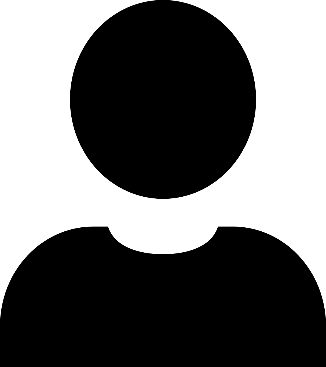 